MERSİS’te kayıtlı olması zorunlu olan yararlanıcılara ait MERSİS bilgileri ile formda beyan edilen bilgiler arasında uyumsuzluk olması halinde başvuru işleme alınmayacağından, MERSİS bilgilerinin güncel olduğu mutlaka kontrol edilmelidir. Şubelere ait başvurular değerlendirmeye alınmayacak olup, merkez şirketlerin başvuru yapması zorunludur. İhracatçı birliği üyeliği bilgileri sadece şirketler tarafından doldurulmalıdır. Birden fazla birliğe üye olunması halinde ayrı ayrı belirtilmelidir.(*) Ticaret sicilinde/MERSİS’te yer alan faaliyet gösterilen sektörlerin 4’lü NACE kodu ve adlarının eklenmesi gerekmektedir. Sektör bilgisinin eklenmemesi durumunda yararlanıcılar ilgili sektör kapsamında başvuru yapamayacaktır. Eklenen sektörler kapsamında tescilli markalar varsa ilgili sütunda belirtilmelidir. İşbirliği kuruluşları ana faaliyet sektörlerini belirtebilir.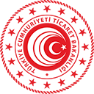 T.C. TİCARET BAKANLIĞI(Uluslararası Hizmet Ticareti Genel Müdürlüğü)E-Turquality (Bilişimin Yıldızları) ProgramıYıldız Teknoloji Ofisleri Desteği  Ön Onay Başvuru BelgeleriEKBYYıldızOfis1KÜNYE BİLGİLERİKÜNYE BİLGİLERİKÜNYE BİLGİLERİMERSİS No:Adı / Unvanı:Vergi No:Vergi Dairesi:Kuruluş Tarihi:Personel Sayısı:IBAN No (TL):KEP Adresi:Web Adresi:E-Posta Adresi:Telefon No:Merkez Adresi:Üyesi Olunan İhracatçı Birliği :Birlik Üye No :FAALİYET GÖSTERİLEN SEKTÖR ve MARKA BİLGİLERİ (*)FAALİYET GÖSTERİLEN SEKTÖR ve MARKA BİLGİLERİ (*)FAALİYET GÖSTERİLEN SEKTÖR ve MARKA BİLGİLERİ (*)FAALİYET GÖSTERİLEN SEKTÖR ve MARKA BİLGİLERİ (*)No4’lü NACENACE AdıMarka (Varsa)123BİLİŞİM ALT SEKTÖRÜ BİLGİSİBİLİŞİM ALT SEKTÖRÜ BİLGİSİUygun olanın başındaki kutuyu işaretleyiniz (X) Uygun olanın başındaki kutuyu işaretleyiniz (X) [  ]Yazılım[  ]Gömülü yazılım[  ]Dijital oyun[  ]E-spor[  ]Finansal yazılım ve teknolojiler[  ]Blok zincir yazılım ve teknolojiler[  ]Yapay zekâ ve büyük veri[  ]Siber güvenlik[  ]Akıllı şehir yazılım ve hizmetleri[  ]Yeşil dönüşüm yazılım ve hizmetleri[  ]Telekomünikasyon, 5G, bulut ve iletişim hizmetleri[  ]Veri merkezi[  ]Bilişim hizmetleri[  ]Sistem bakım ve destek hizmetleri[  ]Dijital aracılık ve hizmet platformlarıDAHA ÖNCE GELİŞTİRİLEN SATIŞA KONU HİZMET/TEKNOLOJİ/YAZILIM/MOBİL UYGULAMA/DİJİTAL OYUNA İLİŞKİN BİLGİLERDAHA ÖNCE GELİŞTİRİLEN SATIŞA KONU HİZMET/TEKNOLOJİ/YAZILIM/MOBİL UYGULAMA/DİJİTAL OYUNA İLİŞKİN BİLGİLERDAHA ÖNCE GELİŞTİRİLEN SATIŞA KONU HİZMET/TEKNOLOJİ/YAZILIM/MOBİL UYGULAMA/DİJİTAL OYUNA İLİŞKİN BİLGİLERNoHizmet/Teknoloji/Yazılım/Mobil Uygulama/Oyun AdıSunulduğu Satış kanalı/Web sitesi/Platform(Bağlantı adresini belirtiniz.)123KİRALAYAN YURTDIŞI ŞİRKETE İLİŞKİN BİLGİLERKİRALAYAN YURTDIŞI ŞİRKETE İLİŞKİN BİLGİLERKİRALAYAN YURTDIŞI ŞİRKETE İLİŞKİN BİLGİLERKiralayan Yurtdışı Şirketin UnvanıŞirketinizin/Kuruluşunuzun Yurtdışındaki Şirkette Sahip Olduğu Ortaklık OranıYurtdışı Şirketin Kuruluş TarihiBİRİMİN TÜRÜBİRİMİN TÜRÜUygun olanın başındaki kutuyu işaretleyiniz (X) Birden fazla seçim yapabilirsiniz.Uygun olanın başındaki kutuyu işaretleyiniz (X) Birden fazla seçim yapabilirsiniz.[  ]Mağaza[  ]Ofis[  ]Showroom[  ]Paylaşımlı Ofis[  ]Sanal OfisYÜRÜTÜLEN FAALİYETLERYÜRÜTÜLEN FAALİYETLERUygun olanın başındaki kutuyu işaretleyiniz (X) Birden fazla seçim yapabilirsiniz.Uygun olanın başındaki kutuyu işaretleyiniz (X) Birden fazla seçim yapabilirsiniz.[  ]Pazarlama/Satış[  ]İş Geliştirme/Danışmanlık[  ]Destek Bakım Hizmetleri[  ]DiğerOFİSTE FAALİYETİ YÜRÜTÜLEN HİZMET ÜRÜNÜNE İLİŞKİN BİLGİLEROFİSTE FAALİYETİ YÜRÜTÜLEN HİZMET ÜRÜNÜNE İLİŞKİN BİLGİLEROFİSTE FAALİYETİ YÜRÜTÜLEN HİZMET ÜRÜNÜNE İLİŞKİN BİLGİLERNoYazılım/Mobil Uygulama/Oyun/Dijital Platformunuzun AdıMarkası (Varsa)12KİRA SÖZLEŞMESİ BİLGİLERİKİRA SÖZLEŞMESİ BİLGİLERİKİRA SÖZLEŞMESİ BİLGİLERİBirimin Adresi:Kiraya Veren Kişi/Şirket:Kiraya Veren Kişi/Şirket Telefon No:Alan (Metrekare):Kira Sözleşme Tarihi:Sözleşme Geçerlilik Süresi:Sözleşmede Belirtilen Aylık Kiralama Bedeli:YILDIZ TEKNOLOJİ OFİSİNE İLİŞKİN BİLGİLER (En fazla 10 sayfa)Yıldız Teknoloji ofisi için belirtilen ülke ve şehrin seçilme nedenini detaylı açıklayınız.  Ofisin açılacağı ülkenin/şehrin genel ekonomik durumu, ilgili sektörün dinamikleri, SWOT analizini yapınız. Bilişim sektörü ihracatınıza nasıl yapacağı katkı hakkında bilgi veriniz.  Ofisi kiralama gerekçeniz, birimde sunacağınız hizmetler ve şirketinize / kuruluşunuza sağlayacağı katkılar hakkında bilgi veriniz. (Şirketinizin sunduğu hizmetler ile bağlantı kurmanız beklenmektedir.)Çalışma ve Maliyet PlanıOfisin açılışına yönelik gerçekleştirecek çalışmalar ile ilgili olarak aşama aşama kaç gün, çalışma başlığının kim tarafından ne kadar maliyetle gerçekleştirileceğini gösteren detaylı iş planı sunulacaktır.BÜTÇE ÖNGÖRÜSÜBÜTÇE ÖNGÖRÜSÜBÜTÇE ÖNGÖRÜSÜBÜTÇE ÖNGÖRÜSÜBÜTÇE ÖNGÖRÜSÜNoFaaliyet KapsamıHizmet Alınacak Şirket/KuruluşHizmetin AçıklamasıÖngörülen Bütçe12345İSTİHDAM EDİLECEK KİŞİ/KİŞİLERE İLİŞKİN BİLGİİSTİHDAM EDİLECEK KİŞİ/KİŞİLERE İLİŞKİN BİLGİİSTİHDAM EDİLECEK KİŞİ/KİŞİLERE İLİŞKİN BİLGİAdı:T.C. Kimlik No (varsa):Unvanı:Mezun olduğu üniversite:Mezun olduğu bölüm:Cep Telefonu:BULUNDUĞUNUZ ÜLKEDE DAHA ÖNCE KURMUŞ OLDIĞUNUZ ŞİRKETLERE İLİŞKİN BİLGİBULUNDUĞUNUZ ÜLKEDE DAHA ÖNCE KURMUŞ OLDIĞUNUZ ŞİRKETLERE İLİŞKİN BİLGİBULUNDUĞUNUZ ÜLKEDE DAHA ÖNCE KURMUŞ OLDIĞUNUZ ŞİRKETLERE İLİŞKİN BİLGİBULUNDUĞUNUZ ÜLKEDE DAHA ÖNCE KURMUŞ OLDIĞUNUZ ŞİRKETLERE İLİŞKİN BİLGİNoŞirket UnvanıŞehirKuruluş Yılı123İBRAZ EDİLMESİ GEREKEN BELGELERİBRAZ EDİLMESİ GEREKEN BELGELERBelge NoEkler1Başvuru yapılan destek adını ve özet bilgiyi içerir dilekçe/kapak yazısı2Yurt dışı şirketin tesciline ilişkin belge ve tercümesi3Yurt dışı şirketin ortaklık yapısı ve oranlarını gösterir belge ve tercümesi4 Kira/komisyon sözleşmesi ve tercümesi5Yurt dışı birime ilişkin fotoğraflar (ana giriş ve birimin çeşitli bölümlerinden çekilmiş)6Hizmet alımına ilişkin hizmetin içeriğini gösterir teklif/sözleşme7İstihdam edilecek kişi/kişilerin iş tecrübesini ve mesleki yetkinliklerini gösterir özgeçmiş(ler)8 Türkiye'deki üniversitelerden veya denkliği Yüksek Öğretim Kurulu tarafından kabul edilen yurtdışındaki üniversitelerden mezun olduğunu gösterir diploma veya mezuniyet belgesinin örneği (Türk personel için)9İstihdam edilecek kişi/kişilerin SGK Hizmet dökümü (Türk personel için)10İncelemeci kuruluş tarafından talep edilebilecek diğer bilgi ve belgelerDİKKAT EDİLECEK HUSUSLARKEP ile yapılacak başvurularda, bu formun ve ekinde sunulacak belgelerin birleştirilmemesi, her belgenin ayrı ayrı taranarak KEP’e eklenmesi gerekmektedir. Excel formları ayrıca excel formatında KEP’e eklenmelidir. Tüm formlar bilgisayar ortamında doldurulmalıdır. Kira/Komisyon sözleşmesinin 5 (beş) sayfayı geçmesi durumunda sadece kiralayan, kiracı, kiralanan yerin adresi, alanı (m2), kira tutarı, kullanım amacı, gider kalemleri, kira başlangıç ve sona eriş tarihleri ile kira ödeme şekli bilgilerinin yer aldığı sayfaların tercüme edilmesi yeterlidir. Yurt dışı şirketin, Türkiye’deki şirketin/işbirliği kuruluşunun kuruluş tarihinden sonra açılması gerekir. Ancak, daha önce organik bağın olmadığı yurt dışındaki şirkete ortak olunması veya yurt dışındaki şirketin hisselerinin tamamının veya bir bölümünün Türkiye’deki şirketin/işbirliği kuruluşunun kuruluş tarihinden sonra satın alınması halinde, yurt dışı şirketin şirketten/işbirliği kuruluşundan sonra kurulmuş olması şartı aranmaz.Uygulama Usul ve Esasları Genelgesi’nin 83. maddesinin 2. fıkrasında belirtilen “Yurt dışında düzenlenen fatura, sözleşme, ödeme belgesi ile faaliyet gerçekleşme raporu, yurt dışı birime ilişkin belgeler ve resmi internet sitelerinden erişilemeyen tescil belgeleri ve diğer evraklar için Ticaret Müşavirliği/Ataşeliği onayı gerekir.” Hükmü uyarınca ilgili bilgi ve belgelerin Ticaret Müşavirliği/Ataşeliği’ne gönderim işlemleri incelemeci kuruşlar (Bakanlık / Hizmet İhracatçıları Birliği) tarafından gerçekleştirilir. Şirket / işbirliği kuruluşlarınca ilave gönderim işlemi yapılmasına ihtiyaç bulunmamaktadır.